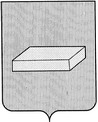 ГОРОДСКАЯ ДУМА ГОРОДСКОГО ОКРУГА ШУЯР Е Ш Е Н И Е		от 22 марта 2017 года				№ 50О внесении изменений в Регламент городской Думы городского округа Шуя, утвержденный Решением городской Думы городского округа Шуя от 07.10.2015 № 7Рассмотрев предложение председателя городской Думы городского округа Шуя Д.Е.Платонова, на основании Устава городского округа Шуя, городская ДумаР Е Ш И Л А:Внести в Регламент городской Думы городского округа Шуя, утвержденный решением городской Думы городского округа Шуя от 07.10.2015 № 7следующие изменения:Пункт 2.6. Регламента после слов «ее рабочих органов» дополнить словами «сотрудниками аппарата городской Думы».Дополнить статью 2 Регламента пунктом 2.7. следующего содержания:«2.7. На заседании городской Думы и ее рабочих органов иными лицами допускается ведение аудио- и (или) видеозаписи. В целях соблюдения порядка на заседаниях городской Думы и ее рабочих органов лицо, желающее осуществить аудио- и (или) видеозапись, не позднее чем за три рабочих дня до дня заседания направляет на имя председателя городской Думы соответствующее уведомление. В уведомлении указывается устройство, с помощью которого будет осуществляться запись, способ осуществления записи, лица ответственные за осуществление записи.Председатель городской Думы на основании данного уведомления определяет место ведения записи.Представителям средств массовой информации для осуществления аудио- и (или) видеозаписи направление соответствующего уведомления не требуется.».2. Настоящее решение вступает в силу с момента опубликования.Председатель городской Думы городского округа Шуя                         Д.Е. ПЛАТОНОВ        Глава городского округа Шуя    С.Ю. РОЩИН